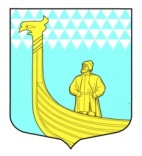                                                  АДМИНИСТРАЦИЯМУНИЦИПАЛЬНОГО ОБРАЗОВАНИЯВЫНДИНООСТРОВСКОЕ  СЕЛЬСКОЕ ПОСЕЛЕНИЕВОЛХОВСКОГО  МУНИЦИПАЛЬНОГО РАЙОНАЛЕНИНГРАДСКОЙ  ОБЛАСТИ   ПОСТАНОВЛЕНИЕдер. Вындин ОстровВолховского района, Ленинградской области «   3 »   марта   2015г.                                                               № 28      О внесении изменений в постановление администрации от 8 июля 2013 года № 92 «О комиссии по соблюдению требований к служебному поведению муниципальных служащих администрации МО Вындиноостровское сельское поселение и урегулированию конфликта интересов» В связи с кадровыми изменениями в администрации муниципального образования Вындиноостровское сельское поселение Волховского муниципального района Ленинградской области администрация  постановляет: 1.Внести следующие  изменения в приложение 2 постановления администрации МО Вындиноостровское сельское поселение от 8 июля 2013 года  № 92 «О комиссии по соблюдению требований к служебному поведению муниципальных служащих администрации МО Вындиноостровское сельское поселение и урегулированию конфликта интересов»:  «Состав комиссии  по соблюдению требований к служебному поведению муниципальных служащих администрации МО Вындиноостровское сельское поселение и урегулированию конфликта интересов Председатель комиссии:Тимофеева Марина Анатольевна – глава администрацииЗаместитель председателя комиссии: Черемхина Екатерина Владимировна –ведущий специалист администрации  МО Вындиноостровское сельское поселение;Секретарь комиссии: - Арсенова Лариса Владимировна –специалист администрации;Члены комиссии:Гаврилина Людмила Викторовна- ведущий специалист администрации;Алексашкин Эдуард Сергеевич –депутат совета депутатов МО Вындиноостровское сельское поселение;2. Данное постановление вступает в силу  с даты его подписания.3. Контроль за исполнением данного постановления оставляю за собой.Глава администрации                                      М.Тимофеева